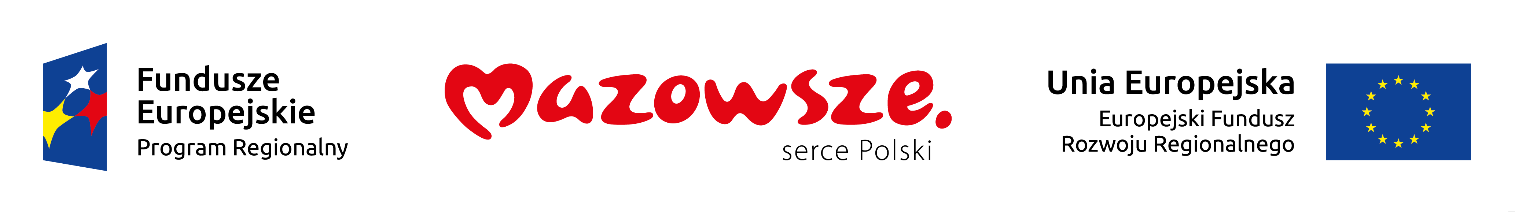 Załącznik nr 1............................................................................				            (pieczęć adresowa Wykonawcy)NIP**): ....................................................REGON**):........................................			            tel.**): ...............................................				            fax**): ...............................................				            adres e – mail**): ..............................		Gmina Pokrzywnica	Al. Jana Pawła II 1	06-121 PokrzywnicaFORMULARZ OFERTY do zapytania ofertowego znak RI.271.2.11.2017W odpowiedzi na zapytanie ofertowe z dnia ……………………..  prowadzone w trybie zasady konkurencyjności, określonej w Wytycznych w zakresie kwalifikowalności wydatków w ramach Europejskiego Funduszu Rozwoju Regionalnego, Europejskiego Funduszu Rozwoju regionalnego na lata 2014-2020, składam ofertę na zadanie pn. „Dostarczenie urządzenia zabezpieczającego UTM wraz z konfiguracją”. za całkowitą cenę ofertową brutto .............................. (słownie ............................................................................................................................................. złotych).Zobowiązujemy się, w przypadku wybrania naszej oferty, do zakończenia realizacji zamówienia w terminie do 31 sierpnia 2017 r.Na przedmiot zamówienia udzielamy gwarancji – ………… miesięcy.Termin związania z ofertą  - 30 dni.Termin płatności: do 30 dni od daty otrzymania prawidłowo wystawionej faktury.OŚWIADCZENIEOświadczamy, że zdobyliśmy konieczne informację do przygotowania oferty. Do niniejszego Zapytania ofertowego i warunków realizacji zamówienia nie wnosimy żadnych zastrzeżeń i uznajemy się za związanych określonymi w Zapytaniu postanowieniami.Oferta została złożona na …… kartkach podpisanych i kolejno ponumerowanych od nr ………………….do nr …….Oświadczamy, że przyjmujemy (nie przyjmujemy) warunki i treść wzoru umowy załączonego do zapytania ofertowego.W cenie oferty zostały uwzględnione wszystkie koszty wykonania i realizacji zamówienia.Uważam się związany z niniejszą ofertą na czas wskazany w zapytaniu ofertowym,Akceptujemy warunki płatności określone w zapytaniu ofertowym.Niniejszym informujemy, że informacje składające się na ofertę, zawarte na stronach od nr ……. do nr ……..stanowią tajemnicę przedsiębiorstwa w rozumieniu przepisów ustawy o zwalczaniu nieuczciwej konkurencji i jako takie nie mogą być udostępniane osobą trzecim.Załącznikami do niniejszej oferty są:.........................................................................................................................................………………………………………………………………………………………………………………………………………………………………………………………………………………………………………………………………………………............................................................	 	                                                            (miejscowość i data)                                                                                                      ....................................................................						  (podpis oraz pieczątka Wykonawcy)Wartość netto Podatek VATWartość bruttoCałość zamówienia 